製品ライフサイクルガントチャートテンプレート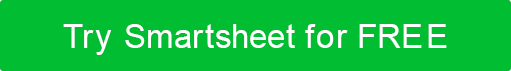 ステータスキー商品1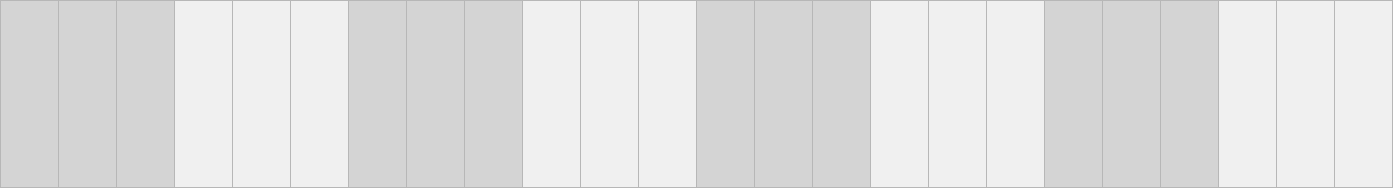 製品2製品3企画承認発達開始その他 1その他 2その他 320XX - 第3四半期 20XX - 第3四半期 20XX - 第3四半期 20XX - 第4四半期20XX - 第4四半期20XX - 第4四半期20XX - 第1四半期20XX - 第1四半期20XX - 第1四半期20XX - 第2四半期20XX - 第2四半期20XX - 第2四半期20XX - 第3四半期20XX - 第3四半期20XX - 第3四半期20XX - 第4四半期20XX - 第4四半期20XX - 第4四半期20XX - 第1四半期20XX - 第1四半期20XX - 第1四半期20XX - 第2四半期20XX - 第2四半期20XX - 第2四半期7 月8 月9 月10月11 月12 月月2月3月4月5 月6 月7 月8 月9 月10月11 月12 月月2月3月4月5 月6 月免責事項Web サイトで Smartsheet が提供する記事、テンプレート、または情報は、参照のみを目的としています。当社は、情報を最新かつ正確に保つよう努めていますが、本ウェブサイトまたは本ウェブサイトに含まれる情報、記事、テンプレート、または関連グラフィックに関する完全性、正確性、信頼性、適合性、または可用性について、明示的または黙示的を問わず、いかなる種類の表明または保証も行いません。したがって、お客様がそのような情報に依拠する行為は、お客様ご自身の責任において厳格に行われるものとします。